Record of Merit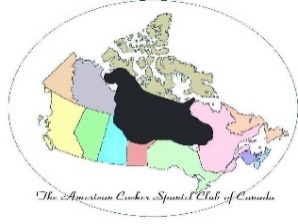 Dog Application FormDate_________________________________________________________________________________Name of owner/handler _________________________________________________________________Address ______________________________________________________________________________E-mail _______________________________________________________________________________Phone _______________________________________________________________________________Dog’s registered name __________________________________________________________________Dog’s call name ________________________________________________________________________Dog’s date of birth _____________________________________________________________________Is this award being sought posthumously? __________________________________________________Tell us a bit about your dogRemember to send in the necessary copies of documentation with your application.ROM RequirementsSires:  Ten progeny have achieved conformation Championships (CKC, AKC, UKC, etc)Dams:  Four progeny have achieved conformation ChampionshipsLOM RequirementsAny sire or dam that produces a ROM offspring will be known as a LOM (Legion of Merit)ROMX RequirementsSires: Forty progeny have achieved conformation Championships (CKC, AKC, UKC, etc)Members must submit copies of each registration certificate and champion certificate(s) for all progeny.  Change = remove reference to obedience champion certificate, adjust number of progeny required for sires to be in line with ASC ROM program.  Also of note, the program will be called the Register of Merit program, not the Record of Merit program, to be aligned with ROM programs through the ASC and other breed clubs.  Addition of LOM and ROMX designations to the program.  The method of submitting paperwork by the applicant has been changed to include hard copies or electronic copies.ROM/LOM/ROMX certificate recipients will be listed on the ACSCC website along with a photo of the dog in question (if the owner chooses to provide one)If the dog is co-owned, at least one member must be an ACSCC member in good standing